Приложение №1к Положению «О конкурсе дипломных работ»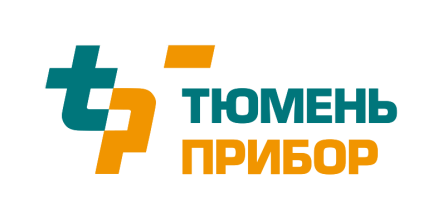 Я даю свое согласие на обработку и использование моих персональных данных. Мне понятны условия участия в конкурсе, и я согласен с процессом рассмотрения моей заявки. Я гарантирую достоверность предоставленных мною сведений.___________________________________________________ «____» ___________20____ г.(Ф.И.О. претендента) (Подпись)___________________________________________________ «____» ___________20____ г.(Должность уполномоченного представителя учебного заведения) (Ф.И.О.) (Подпись)ООО «Тюмень Прибор» гарантирует безопасность и сохранность полученных с заявлением данных.Приложение №2к Положению «О конкурсе дипломных работ»СОГЛАСИЕна обработку персональных данных участника конкуса дипломых работ ООО «Тюмень Прибор»Я, _____________________________________________________________________________________________________,(Фамилия Имя Отчество)принимаю решение о предоставлении моих персональных данных и даю согласие на их обработку свободно, своей волей и в своем интересе (далее – Субъект). Настоящим даю согласие на использование ООО «Тюмень Прибор» моего изображения (в том числе фотографий, а также видеозаписей). Настоящим также подтверждаю свое согласие на получение информации от ООО «Тюмень Прибор» по сообщенным мной номерам телефонов, адресам электронной почты. Наименование и адрес Организации, получающей согласие субъекта персональных данных (далее – Оператор): Общество с ограниченной ответственностью «Тюмень Прибор», ИНН: 7203123762, ОГРН: 1027200832086 от 17.05.2002; Адрес: 625048, Российская Федерация, Тюменская область, г. Тюмень, ул.50 лет Октября, 29/2.Со следующей целью обработки персональных данных: в целях рассмотрения меня в качестве претендента на получение именной денежной выплаты (далее  - Премии) ООО «Тюмень Прибор», в целях моего участия в конкурсе на получение Премии ООО «Тюмень Прибор, в целях осуществления выплаты (перечисления) Премии в случае выбора меня в качестве победителя, а также в целях рассмотрения меня в качестве кандидата для возможного последующего трудоустройства в ООО «Тюмень Прибор», освещения мероприятий конкурса на получение Премии ООО «Тюмень Прибор», в частности путем опубликования в сети Интернет, в том числе на официальном сайте ООО «Тюмень Прибор» если действия ООО «Тюмень Прибор» не противоречат действующему законодательству.Перечень персональных данных, на обработку которых дается согласие работника: основная категория персональных данных (фамилия, имя, отчество; год, месяц, дата; место рождения; адрес; сведения об образовании (наименование вуза, факультет, специальность, курс, форма обучения, средний балл, наличие других Премий), квалификации, участии в стажировках (чемпионатах, хакатонах, семинарах, тренингах, курсах и т.д.);биометрические персональных данных (фото- и/или видеоизображение, пол);другие категории персональных данных (паспортные данные (вид документа, серия и номер, орган, выдавший документ; код подразделения, дата выдачи)); реквизиты иных документов, удостоверяющих личность; номер контактных телефонов; адрес электронной почты; гражданство; ИНН; данные страхового свидетельства пенсионного страхования; сведения о трудовой деятельности и стаже работы; квалификации и о наличии специальных знаний или специальной подготовки; сведения о банковских счетах и картах, сведения о социальных льготах; IP-адрес, cookie,  данные поведения субъектов персональных данных на сайте ООО «Тюмень Прибор»; рекомендации, характеристики; анкеты и т.п.).Перечень действий с персональными данными, на совершение которых дается согласие, общее описание используемых Оператором способов обработки персональных данных: сбор, запись, систематизацию, накопление, хранение,  уточнение (обновление, изменение), извлечение, использование, передачу по требованию суда, в т.ч., третьим лицам, с соблюдением мер, обеспечивающих защиту персональных данных от несанкционированного доступа (распространение, предоставление, доступ), блокирование, удаление, уничтожение, внесение в информационные справочники и адресные книги ООО «Тюмень Прибор» размещение на сайте Оператора (в том числе фотографий) и т.п. без ограничения способов обработки (с помощью средств автоматизации и/или без использования средств автоматизации) в соответствии с действующим законодательством Российской Федерации и локально-нормативными актами ООО «Тюмень Прибор». В случае если Оператор обязан раскрыть мои персональные данные каким-либо третьим лицам или иным образом обеспечить обработку моих персональных данных в целях, отличных от указанных выше, я буду проинформирован до момента такого раскрытия или обработки за исключением случаев, когда, согласно действующему законодательству, Оператор обязан раскрыть такие данные без уведомления.Указанное согласие действует бессрочно с момента предоставления данных. Мне известно, что я имею право доступа к своим персональным данным, а также право вносить изменения или исправления в данные, хранящиеся у Оператора, если сочту свои данные неполными, неточными или неактуальными. Запросы с этой целью направляются Оператору в письменном виде путем подачи письменного заявления на уничтожение или изменение персональных данных Оператору составленного в свободной форме, с указанием основных данных (ФИО, фактический адрес проживания, сведения, подтверждающие мое участие в отношениях с ООО «Тюмень Прибор» либо сведения, иным способом подтверждающие факт обработки моих персональных данных Оператором подписанного мной (или моим законным представителем). При необходимости мною может быть направлен запрос Оператору на предоставление информации (далее – Запрос), касающейся обработки моих персональных данных, обрабатываемых Оператором в соответствии с п.3 ст. 14 Закона «О персональных данных» на основании письменного заявления на предоставление информации. Отзыв согласия на обработку персональных данных и/или подача Запроса может быть осуществлен мною путем направления электронного документа, подписанного электронной подписью в соответствии с законодательством Российской ФедерацииПриложение №3 к Положению «О конкурсе дипломных работ»Заявка-анкетана участие в конкурсе «Лучшая дипломная работа в области электротехнического оборудования и промышленной автоматизации производства ООО «Тюмень Прибор»Заявка-анкетана участие в конкурсе «Лучшая дипломная работа в области электротехнического оборудования и промышленной автоматизации производства ООО «Тюмень Прибор»(наименование темы проекта)(наименование темы проекта)Персональные данныеПерсональные данныеФИОДата рожденияМобильный телефон(для мобильной связи, в случае потребности)e-mail(мы отправим решение компании) Учебная информацияУчебная информацияВУЗКвалификация претендентаСпециальность претендентаСпециализация (кафедра) претендентаТемы курсовых работ за предыдущие годы обучения ...………Тема дипломной работыДата защиты Оценка ГАКФ.И.О. научного руководителя (полностью без сокращений) Должность, ученое звание (ученая степень) научного руководителяКонтактный телефон и адрес электронной почты/факс научного руководителя (представителя ВУЗа).ДополнительноДополнительноИсточник информации о конкурсе дипломных работВ этом разделе Вы можете изложить любую дополнительную информацию, которую считаете необходимым сообщить Комиссии о себе (дополнительные занятия, Ваши интересы, увлечения, награды и т.п.).Мною создана папка на файлообменнике (Яндекс.Диск, Google Drive, Dropbox) и добавлены:Согласие на обработку персональных данных, заполненное и подписанное претендентом. Формат .jpg или .pdf (Приложение №1)Копия дипломной работы (в т.ч. копия титульного листа диплома, согласованного и утвержденного учебным заведением) (Приложение №2)Ссылка на папку на файлообменникеВсе документы соответствуют техническим требованиям к документам, представляемым для участия в конкурсеФ.И.О.:СНИЛС:Паспорт серии:Паспорт серии:Паспорт серии:№Выдан:Дата выдачиДата выдачиЗарегистрирован(а) по адресу:Зарегистрирован(а) по адресу:Зарегистрирован(а) по адресу:Зарегистрирован(а) по адресу:Подпись«___» ___________ 20____ г.«___» ___________ 20____ г.«___» ___________ 20____ г.«___» ___________ 20____ г.«___» ___________ 20____ г.«___» ___________ 20____ г.ТЕХНИЧЕСКИЕ ТРЕБОВАНИЯк документам, представляемым для участия в конкурсе дипломных работТЕХНИЧЕСКИЕ ТРЕБОВАНИЯк документам, представляемым для участия в конкурсе дипломных работФОРМАДокументыДокументы в электронном виде, на электронных носителях или через файлообменник (предпочтительно):заявка на участие в конкурсе в виде электронной копии документа на бумажном носителе, подписанного уполномоченным представителем ВУЗа в формате (по выбору) Adobe Acrobat (.pdf) или JPEG (.jpg); согласие на обработку данныхдипломная работа в виде электронного документа в формате (по выбору) Microsoft Word (.doc,.rtf) или Adobe Acrobat (.pdf). Документы на бумажных носителях: заявка на участие в конкурсе, подписанная уполномоченным представителем ВУЗа;копия дипломной работы, заверенная уполномоченным представителем ВУЗа. *Примечание:Все документы могут быть переданы единым архивом (максимальный размер 1Gb) или через любой файлообменникФайлы электронных документов (их копий) должны предусматривать возможность печати документа без искажений по качеству печати *Примечание:Все документы могут быть переданы единым архивом (максимальный размер 1Gb) или через любой файлообменникФайлы электронных документов (их копий) должны предусматривать возможность печати документа без искажений по качеству печати 